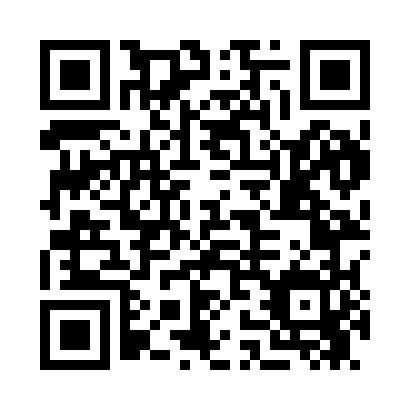 Prayer times for Phipps, Alabama, USAMon 1 Jul 2024 - Wed 31 Jul 2024High Latitude Method: Angle Based RulePrayer Calculation Method: Islamic Society of North AmericaAsar Calculation Method: ShafiPrayer times provided by https://www.salahtimes.comDateDayFajrSunriseDhuhrAsrMaghribIsha1Mon4:235:4612:544:378:029:242Tue4:245:4612:544:378:029:243Wed4:255:4612:544:378:029:244Thu4:255:4712:554:378:029:245Fri4:265:4712:554:378:029:246Sat4:265:4812:554:388:029:237Sun4:275:4812:554:388:029:238Mon4:285:4912:554:388:019:239Tue4:285:4912:554:388:019:2210Wed4:295:5012:564:388:019:2211Thu4:305:5112:564:388:019:2112Fri4:315:5112:564:398:009:2113Sat4:315:5212:564:398:009:2014Sun4:325:5212:564:397:599:2015Mon4:335:5312:564:397:599:1916Tue4:345:5312:564:397:599:1817Wed4:345:5412:564:397:589:1818Thu4:355:5512:564:397:589:1719Fri4:365:5512:564:397:579:1620Sat4:375:5612:564:397:579:1521Sun4:385:5712:564:397:569:1522Mon4:395:5712:574:397:559:1423Tue4:405:5812:574:397:559:1324Wed4:405:5912:574:397:549:1225Thu4:415:5912:574:397:549:1126Fri4:426:0012:574:397:539:1027Sat4:436:0112:574:397:529:0928Sun4:446:0112:574:397:519:0829Mon4:456:0212:564:397:519:0730Tue4:466:0312:564:397:509:0631Wed4:476:0312:564:397:499:05